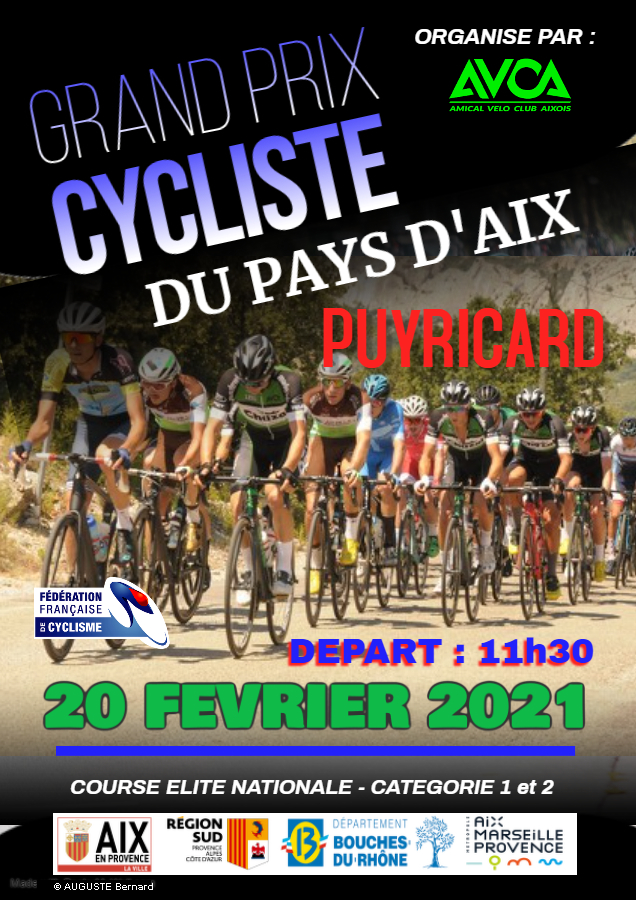 ParcoursPour un total de 120 kilomètres- 5 tours de 22 kilomètres et 10 km aller-retour Puyricard 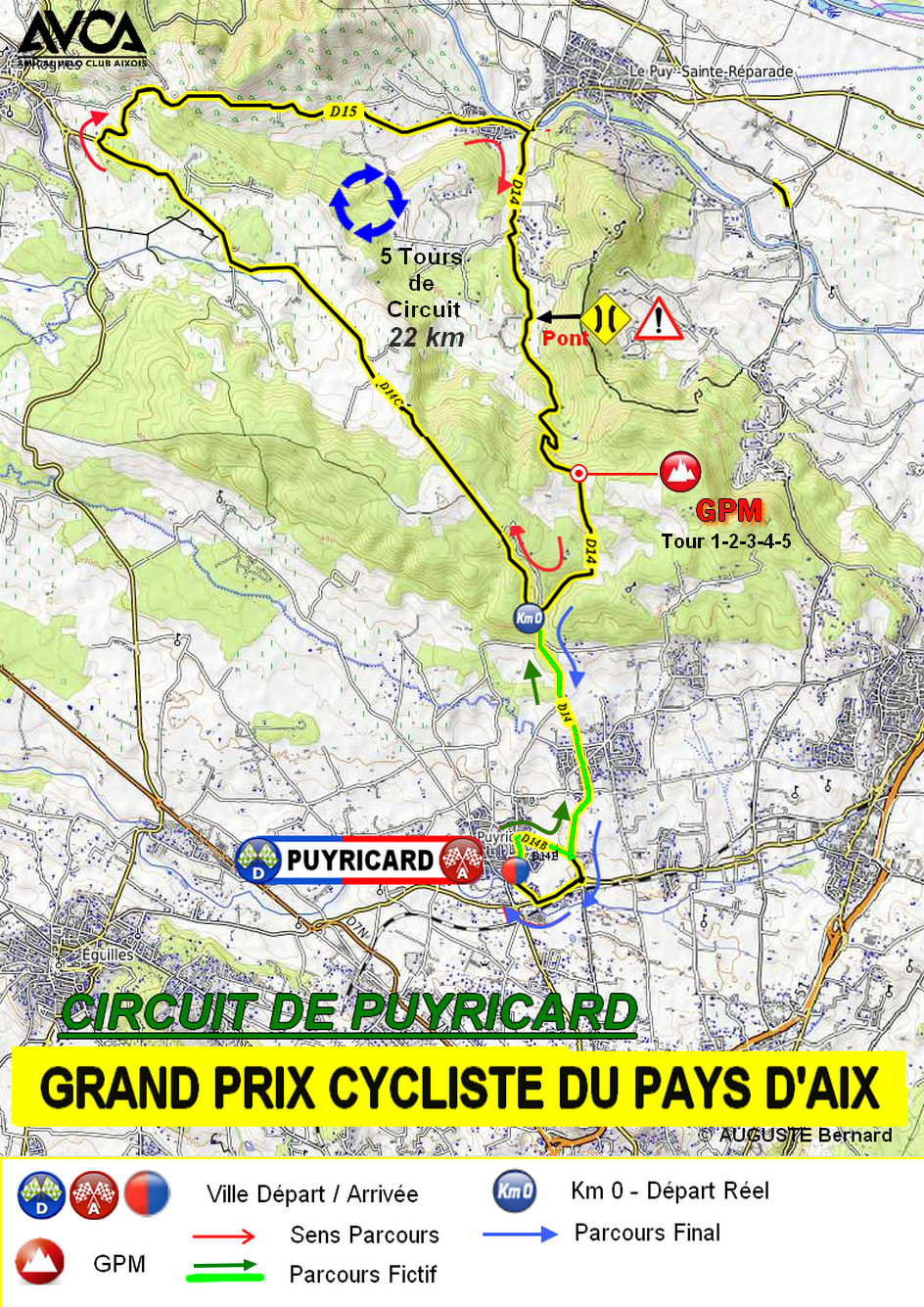 Heures de passage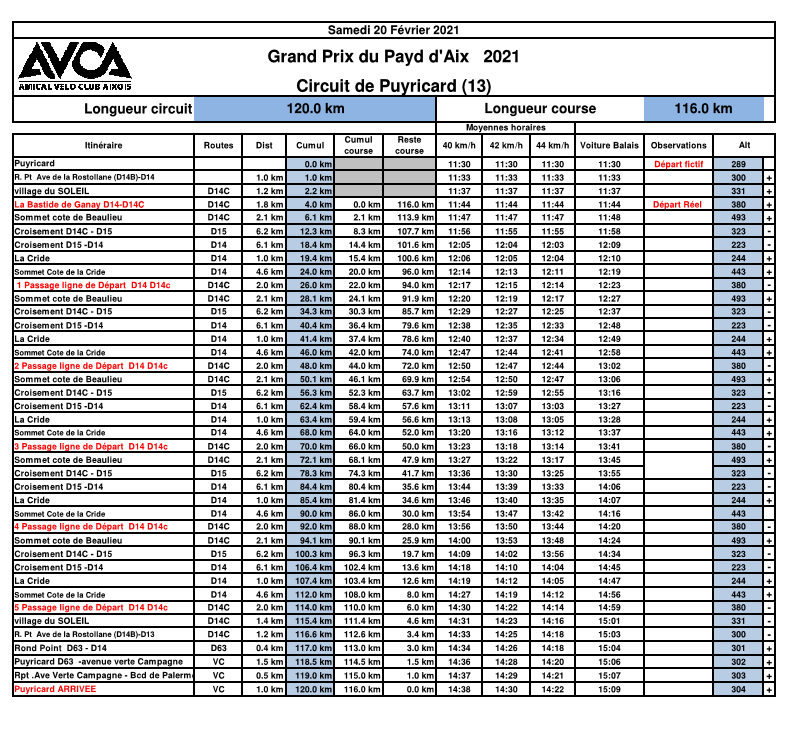 Arrivée prévue vers 14h30Attention : Les coureurs à plus de 10 minutes à l’amorce du dernier tour,Devront rejoindre la ligne d’arrivée. Ils seront mis hors course.  Profil 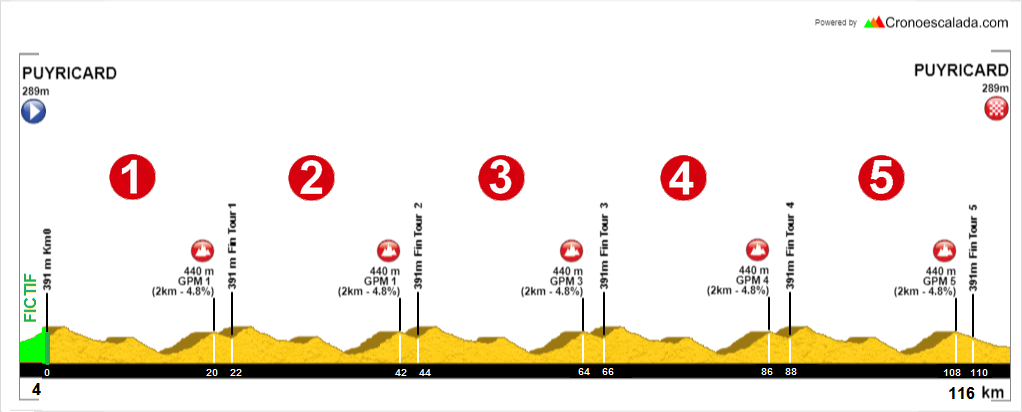 Grille de Prix FFCMeilleur grimpeurGrille 1829/20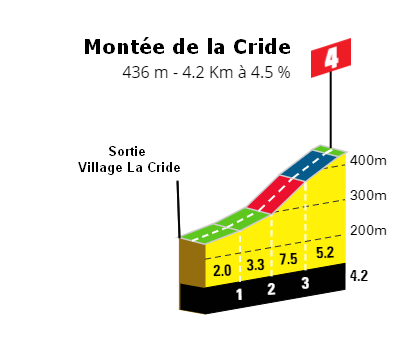 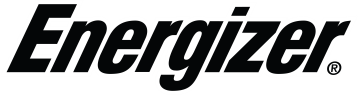    Plan de l’arrivée 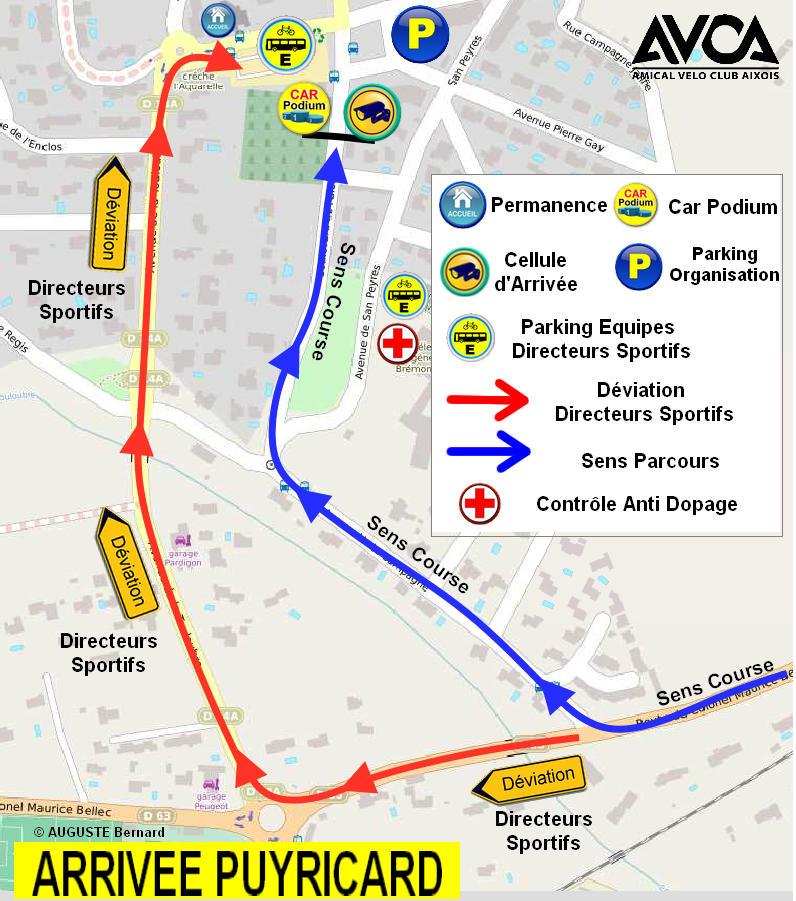  Lieux et heures de rendez-vous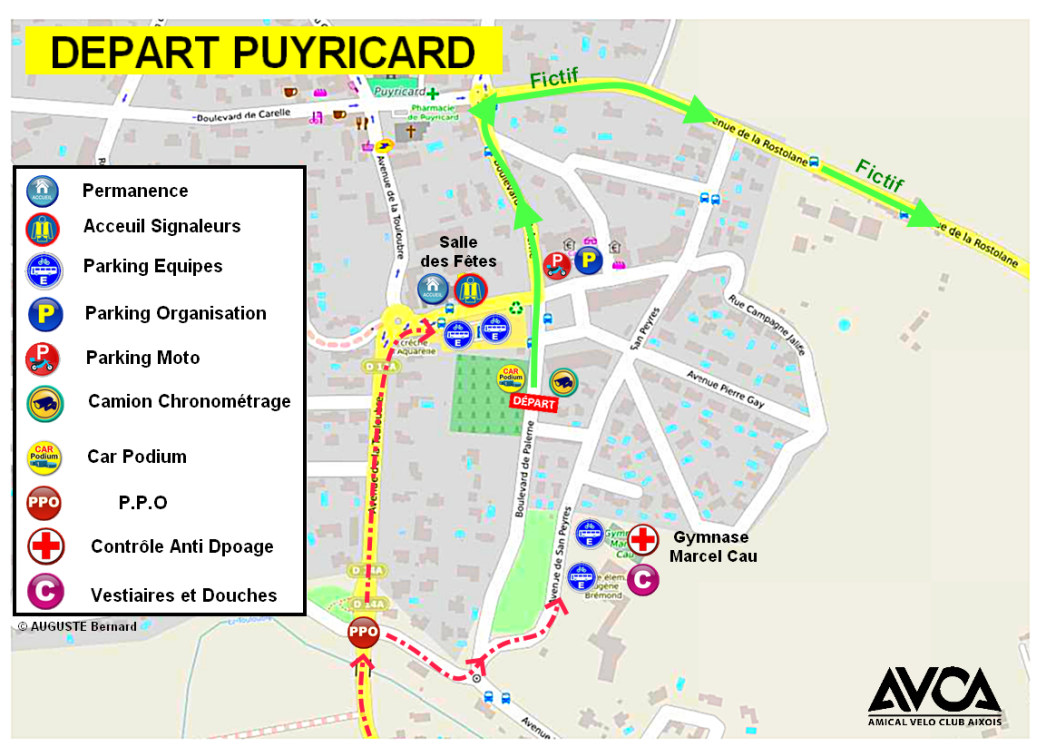 Permanence, dossards, plaques de cadre et transpondeurs (caution 100 euros/équipes) :Samedi 20/02/2021 à partir de 9h00Salle des Fêtes de PuyricardRéunion des Directeurs Sportifs :Samedi 20/02/2020 à 10h30Salle des Fêtes de PuyricardParking équipes :Salle des Fêtes de Puyricard et parking du Gymnase  Vestiaires et douches :	Gymnase Marcel-CauPrésentation des équipes :Le 20/02/2021 à partir de 10h30 au podiumRéunion des pilotes (motos et voitures) :Le 20/02/2021 à 10hDépart :Samedi 20/02/2021 à 11h30Boulevard de PalermeArrivée :Vers 14h15-15h00Boulevard de PalermeContrôle médical :Gymnase Marcel-CauRemise des bouquets :3 premiers, le meilleur grimpeur, la première équipe (5 meilleures places, dotation en   espèces)Podium d’arrivéeNuméros utilesSignaleurs :- AVCMM- FEDERATION SPORTIVE DE POLICE- SIGNALEURS DU SPORT                                                                                  - EPREUVES SPORTIVES- CYCLO SPORT PAYS D’AIX- AVCAixSignaleur motos :Motards du sportAmbulances :Croix Rouge Française DPSMédecin :Dr SPINAZZOLARadio course, dépannage :Vitta AssistancePhoto finish, classement :Team Assistance SportiveRégulateur : Alain BonnetArdoisier : Florent Chiaroni Animation et référent COVID 19 :Jean Luc Corréard En cas d’accidentEtablissements les plus prochesCentre Hospitalier d’Aix en ProvAvenue des Tamaris13100, Aix en Provence04 42 33 55 00Hôpital privé de Provence Allée Nicolas de Stael13080 Aix en Provence 04 42 33 88 00      Club organisateurAmical Vélo Club Aixois35 chemin Albert GuigouComplexe sportif de la Pioline13290 LES MILLES04 42 39 12 35avcaix@gmail.comwww.avcaix.com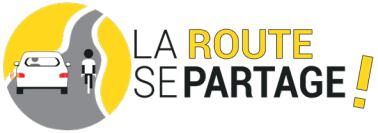 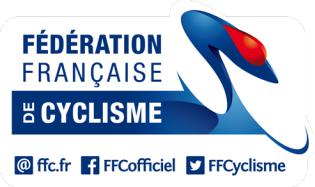 PlaceMontantPlaceMontantPlaceMontantPlaceMontant13816122114616152274799123817113221873132718941839661423198514610611518208Jean-Louis CATELASAntoine CRESPIDirecteur de coursePresse06 62 35 25 6606 84 16 82 24Patrick CHIARONIJean-Michel BOURGOUINResponsable sécuritéDirecteur de course adjointChargé des équipes de N106 71 54 03 2106 99 45 12 35SécuritéSécurité